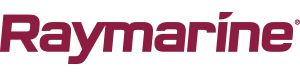 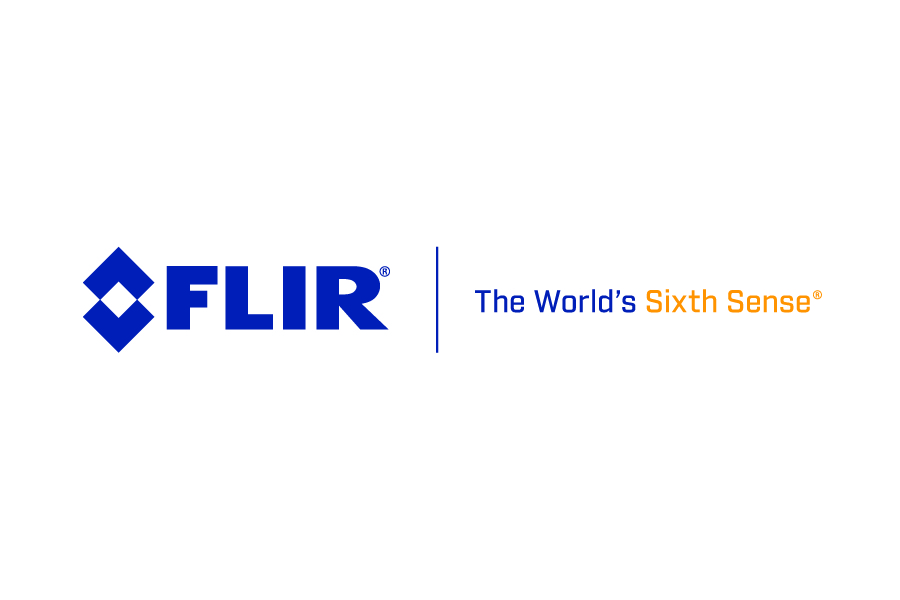 FLIR introduceert Raymarine Axiom+ Multifunctie navigatiedisplays en nieuwe elektronische cartografie
Axiom+ biedt superieure afleesbaarheid en nóg betere prestaties; Raymarine LightHouse Charts maken navigeren eenvoudiger en duidelijkerARLINGTON, Va. – June 22, 2020 – FLIR Systems (NASDAQ: FLIR) kondigt vandaag de Raymarine Axiom+ aan, een serie multifunctionele displays (MFDs) voor vissers, zeilers en pleziervaarders, plus vernieuwde Raymarine LightHouse™ Charts cartografie en brengt daarmee de kwaliteit van navigeren op een hoger plan.Als opvolger van de onderscheiden Raymarine Axiom®  MFD-lijn, is de Axiom+ ontworpen voor snelheid, gemak en toekomstige uitbreidingen. Beschikbaar in 7-, 9-, en 12-inch beelddiagonalen en uitgerust met een krachtige quad-core processor is de Axiom+ performance-tuned voor snelle kaartopbouw, multi-channel sonarbeelden augmented reality navigatie.   Axiom+ modellen beschikken over een heldere IPS lcd-display, die 25% meer helderheid biedt t.o.v. voorgaande modellen en daarmee onder alle lichtomstandigheden en kijkhoeken een goede afleesbaarheid waarborgen. Tevens is de Axiom+ voorzien van Raymarine’s HydroTough™ ruggedized, nano-coated display. Deze is kras-en slagbestendig, water en vuil afwijzend en maakt precieze bediening onder moeilijke omstandigheden mogelijk.  Axiom+ bouwt verder op de sterke punten van de MFDs. Vier ingebouwde sonarkanalen – inclusief RealVision™ 3D – geven een compleet beeld van de onderwaterwereld en de nieuwste generatie ultragevoelige GPS/GNSS-ontvanger is 4x gevoeliger, voor nauwkeurige positiebepaling onder uitdagende condities.    Behalve de upgraded Axiom+ lijn onthult Raymarine ook haar nieuwste LightHouse Charts cartografie. De basis voor deze LightHouse Charts zijn officiële hydrografische bronnen, zoals ook gebruikt voor professionele cartografie. LightHouse Charts bieden Raymarine gebruikers tal van mogelijkheden die naar eigen voorkeur zijn aan te passen, zoals detaillering, visstekken en POI’s (points-of-interest) aan de wal.De kaarten zijn ontworpen voor gebruik door pleziervaart en beroepsvaart, de schipper heeft de mogelijkheid om te wisselen tussen officiële overheidskaarten en de meer uitgebreide pleziervaart weergave.  Er is ook keuze uit vier kleurenpaletten, voor optimale weergave in felle zon, schemer of nacht. Door een Raymarine Premium abonnement optioneel af te sluiten krijgt de gebruiker toegang tot continue kaartupdates, uitgebreide POI’s en satellietbeelden van Mapbox. “Axiom+ heeft alles waar watersporters enthousiast over waren bij de Axiom en doet er nog een schepje bovenop wat betreft snelheid, eenvoud en afleesbaarheid,” vertelt Gregoire Outters,  Vice President en General Manager van Raymarine. “Deze voordelen, gecombineerd met onze nieuwe LightHouse Chart cartografie bieden watersporters een nieuwe, opwindende keuze in het watersportsegment.” Alle modellen hebben 3 jaar garantie en beginnen bij een adviesprijs vanaf 745 euro. De Axiom+ is per direct verkrijgbaar via de watersporthandel. De nieuwe LightHouse Charts zullen in kwartaal 3 2020 beschikbaar zijn, in combinatie met de aanschaf van een Axiom+ MFD. Kaarten kunnen ook als losse aanschaf worden besteld, kijk op raymarine.com/marine-charts/. Prijzen zijn vanaf 95 euro.Voor meer informatie omtrent de Raymarine Axiom+, bezoek https://www.raymarine.nl/multifunctionele-displays/axiom-plus/specificaties.htmlVoor meer informatie omtrent de Raymarine LightHouse Charts, bezoek https://www.raymarine.co.uk/marine-charts/lighthouse-charts.htmlDownload high-resolution afbeeldingen hier:https://flir.box.com/v/Media-Raymarine-Axiom-Plus https://flir.box.com/v/RaymarineLightHouseChartsMedia About FLIR Systems, Inc.Founded in 1978, FLIR Systems is a world-leading industrial technology company focused on intelligent sensing solutions for defense, industrial, and commercial applications. FLIR Systems’ vision is to be “The World’s Sixth Sense,” creating technologies to help professionals make more informed decisions that save lives and livelihoods. For more information, please visit www.flir.com and follow @flir.Mediacontact FLIRKaren BartlettSaltwater Stone+44 (0) 1202 669 244k.bartlett@saltwater-stone.com